   Smer: Trgovinski tehničar   IV godina   PITANJA: Nastanak, razvoj i primena marketingaOrijentacije preduzeća prema tržištu (4 koncepcije)Definisanje marketingaIntegralnost, dinamičnost i interdisciplinarnost marketingaPojam, funkcije i podela tržištaPlan istraživanja tržištaKlasifikacija istraživanjaIzvori podataka u istraživanju tržištaMetodi prikupljanja podatakaUloga i značaj istraživanja tržišta u poslovnom odlučivanjuPodaci, informacije i znanjeSistem, sistemski prilaz i MISDefinicije MIS-a. Prednosti MIS-aInfrastruktura MIS-a. Funkcionisanje MIS-aFunkcionalne komponente MIS-aPlaniranje marketingaOrganizacija marketinški aktivnostiKontrola marketingaPojam i značaj instrumenata marketingaPojam proizvoda. Klasifikacija proizvodaMiks proizvoda. Marka proizvoda. Kvalitet proizvodaDizajn i pakovanje. UslugeŽivotni ciklus proizvoda      Novi proizvod (razvoj, proces prihvatanja i pozicioniranje)Cena kao instrument marketinga. Postupak određivanja cenaPrilagođavanje cene. Smanjenje i povećanje ceneDistribucija. Kanali distribucije. Izbor kanala distribucijeStrategije distribucije. Marketinški posredniciPromocija. Oblici promocijeMehanizam delovanja ekonomske propagandePropagandna kampanjaPlaniranje ekonomske propagandePlaniranje troškova ekonomske propagnde. Metodi planiranjaKontrola uspešnosti propagandeEfekti ekonomske propagande. Metodi testiranja uspešnosti ekonom, propaga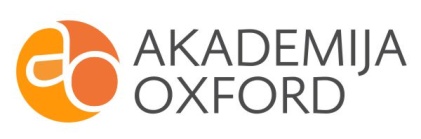 